11.10.2023Turizm ve Otel İşletmeciliği Programı paydaşları ile işbirliği yapmaya devam ediyor. Turizm ve Otel İşletmeciliği Programı öğrencilerine Biga Oba Restoran işletme sahibi Mehmet Yüzbaşı tarafından yiyecek içecek işletmelerinin kuruluş süreci konulu seminer verildi.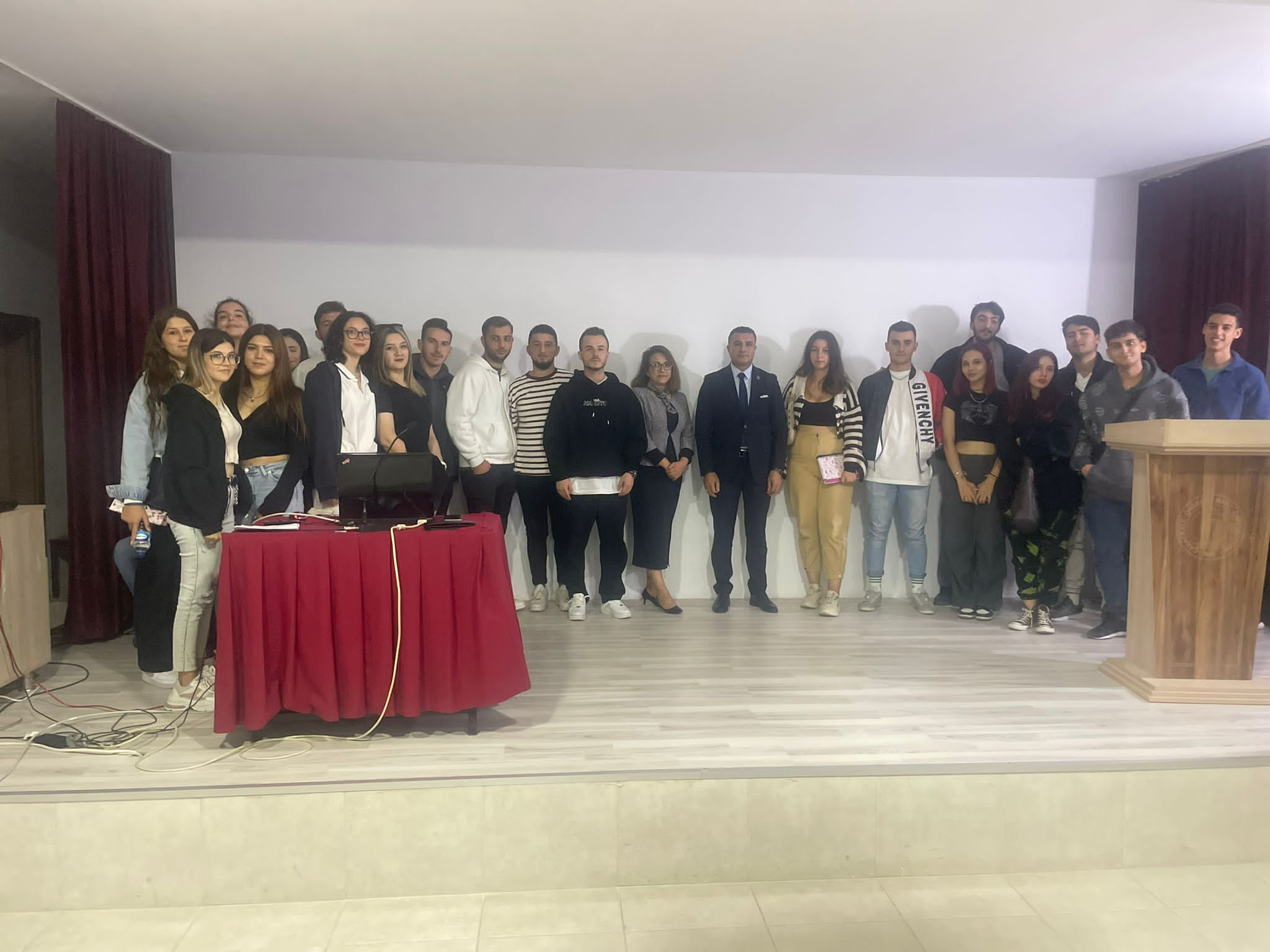 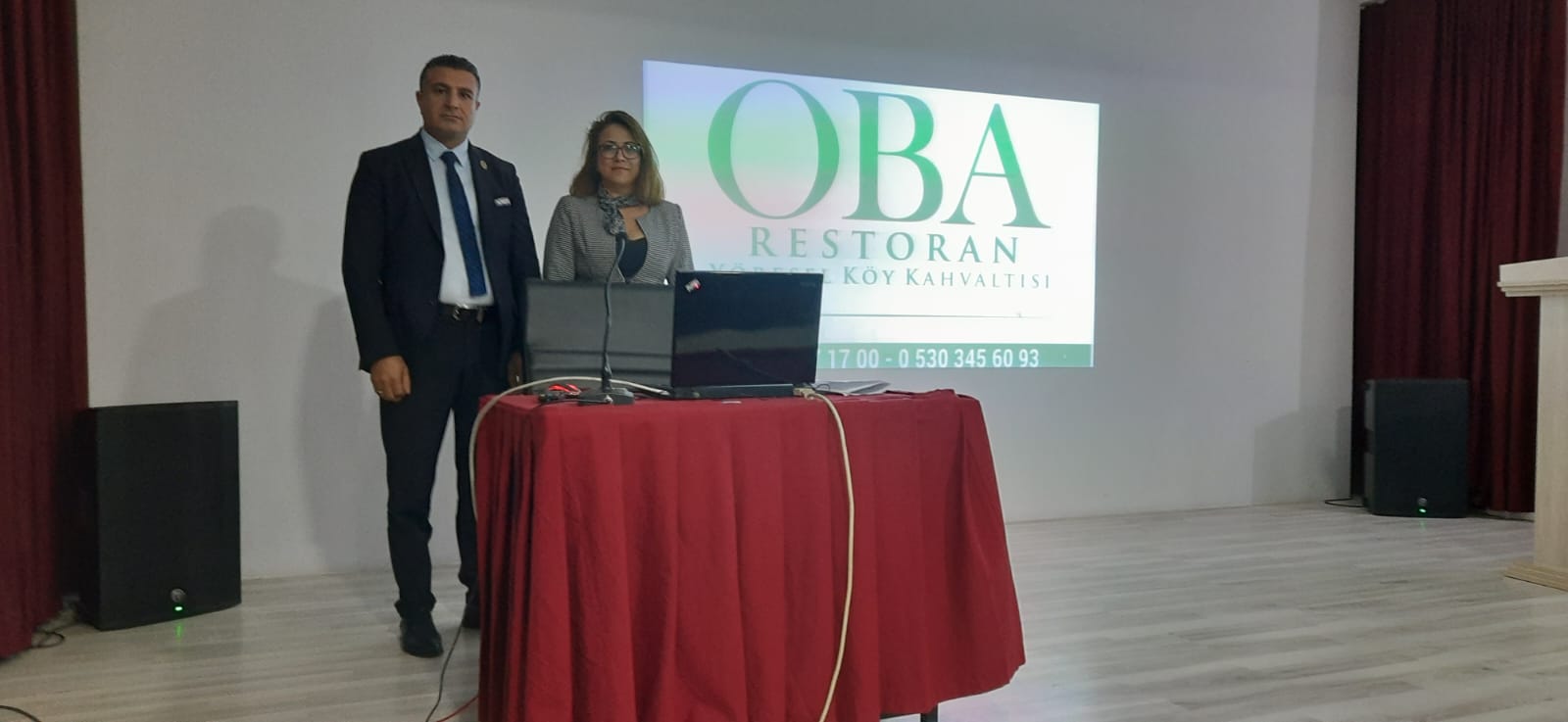 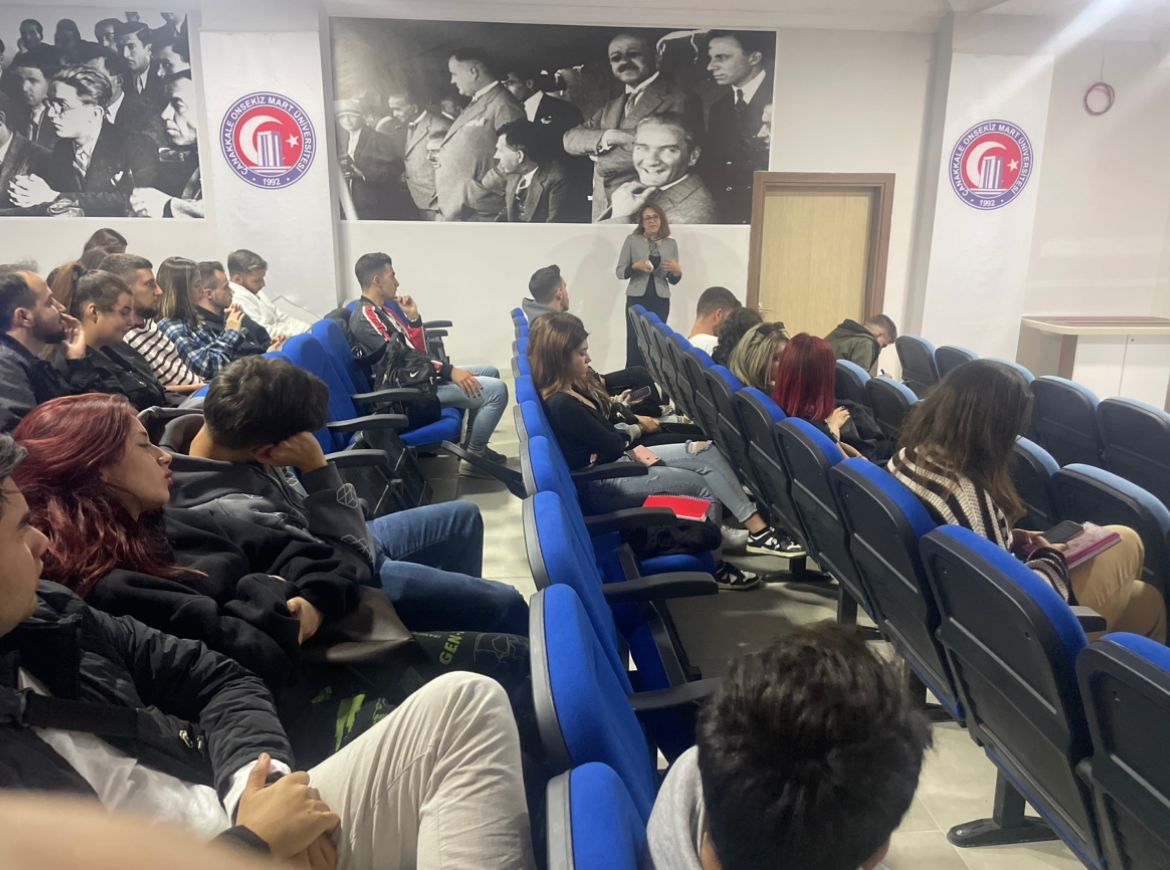 